Gestión Psicoemocional ante COVID-19. 
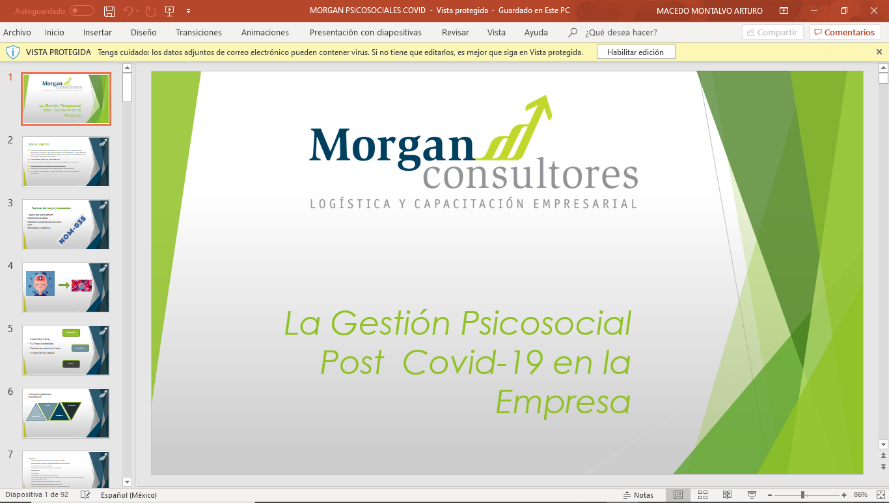 CUESTIONARIO SUGERIDO DE EVALUACIÓN DE ELEMENTOS DE SEGURIDAD ANTE COVID-19Preguntas para el tema mañana Reacciones ante covid y el retorno al trabajo.1. ¿Qué edad tienes?20-30 años31-40 años41-50 años>50 años2. ¿El día de hoy te sientes seguro de regresar al trabajo sin miedo al trabajo?SINO3. Al retorno a tu trabajo, ¿Qué acciones hacen que te sientas mas seguro?Disponibilidad de gel antibacterialPoco importanteEs necesarioEs básico para mi retornoQue se te proporcione Mascarilla/ cubrebocasPoco importanteEs necesarioEs básico para mi retornoQue sea una careta parte de tu EPPPoco importanteEs necesarioEs básico para mi retornoLa presencia de tapete sanitizantePoco importanteEs necesarioEs básico para mi retornoQue todas las personas con las que conviva pasen por un filtro sanitarioPoco importanteEs necesarioEs básico para mi retornoLa sanitización de las áreas por parte del personal de limpiezaPoco importanteEs necesarioEs básico para mi retornoQue todas las personas usen cubrebocasPoco importanteEs necesarioEs básico para mi retornoQue todas las personas guarden la sana distanciaPoco importanteEs necesarioEs básico para mi retornoLa presencia de barreras físicas en el lugar de trabajo (acrílicos).Poco importanteEs necesarioEs básico para mi retornoQue la empresa me permita ejecutar home office No es importanteSolo un día por semanaDefinitivo, me siento mas seguro. 4. Respecto al Home Office, percibes.a) aumenta mi productividad y permite el balance trabajo- familiab) Aumenta mi productividad pero también la carga de trabajo dentro del horario laboral.c) Laboro mas horas de las programadas.d) no se me permite hacer home officee) mi puesto no es compatible con home office.Gestión Psicoemocional ante COVID-19. 
CUESTIONARIO SUGERIDO DE EVALUACIÓN PSICOEMOCIONAL ANTE COVID-19¿Conoces a alguien cercano con COVID?SINO¿Tienes alguna enfermedad crónica?SINOClasifica del 0 al 10 en el último mes como te sientes, siendo 0 en lo absoluto y 10 exactamente.Pienso o imagino repetidamente que me voy a enfermarTengo pesadillas que se repiten sobre la enfermedadTengo reacciones físicas desagradables cuando pienso en la enfermedad (latidos rápidos, sudoración, temblor)Evito pensar, sentir o hablar de la enfermedadEvito ver o recurrir a información oficial sobre la enfermedadTengo dificultad para recordar las recomendaciones de las autoridades para enfrentar el riesgoPienso que si me enfermo o se enferma alguien de mi familia es por mi culpaHe perdido el interés por las actividades que antes disfrutabaMe siento distante de las personas con quienes convivo, a partir de que inicio la pandemiaTengo dificultad para sentir afecto por mis seres queridos.Siento que mi futuro es incierto a partir de que comenzó el riesgo de infectarmeSiento el deseo de hacer cosas para hacerme dañoTengo dificultad para quedarme dormido o conciliar el sueñoMe siento enojadoMe cuesta trabajo para poner atenciónMe siento nerviosoMe siento incapaz de controlar mis preocupacionesHe tenido dificultad para relajarmeMe siento preocupado por mi salud en generalMe siento preocupado por ciertos dolores o molestias físicas.He pensado en la muerteHe tomado mas de 5 tragos en menos de dos horas.SINO NO CONSUMO ALCOHOLHe aumentado mi consumo de tabacoSI NO NO CONSUMO DROGASSufro violencia física o verbalSI NO*Referencia: Cuestionario oficial del Instituto Nacional de Psiquiatría ante COVID 2019. Mayo 2020. https://misalud.unam.mx/covid19/